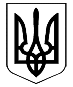 ВЕЛИКОДИМЕРСЬКА СЕЛИЩНА РАДАБРОВАРСЬКОГО РАЙОНУ КИЇВСЬКОЇ ОБЛАСТІР І Ш Е Н Н Я Про затвердження проекту землеустрою щодо відведення земельної ділянки  у комунальну власність для будівництва  та обслуговування будівель торгівлі площею 0,0296 га в с. Зоря, вул. Перемоги, 15	Розглянувши проект землеустрою щодо відведення земельної ділянки у комунальну власність для будівництва та обслуговування будівель торгівлі (магазин «Продмаг №5») площею 0,0296 га, що розташований за адресою с. Зоря, вул. Перемоги, 15, розроблений  ФОП Бондаренко К.В., керуючись ст. 26, ч. 1 ст. 59 Закону України «Про місцеве самоврядування в Україні», ст. 50 Закону України «Про землеустрій», п. 5 ст.16 Закону України «Про державний земельний кадастр», ст. ст. 118, 122, 123, 186-1 ЗКУ, враховуючи позитивні висновки та рекомендації постійної комісії з питань земельних відносин та охорони навколишнього природного середовища, селищна радаВ И Р І Ш И Л А:1. Затвердити проект землеустрою щодо відведення земельної ділянки у комунальну власність для будівництва та обслуговування будівель торгівлі (магазин «Продмаг №5») площею 0.0296 га, що розташований за адресою с. Зоря, вул. Перемоги, 15, розроблений  ФОП Бондаренко К.В.2. Прийняти до земель комунальної власності Великодимерської селищної ради земельну ділянку площею 0.0296 га, кадастровий номер 3221281602:03:005:0072 для будівництва та обслуговування будівель торгівлі за  адресою с. Зоря, вул. Перемоги, 15.3. Укласти договір оренди землі на земельну ділянку площею 0.0296 га кадастровий номер 3221281602:03:005:0072 в с Зоря, вул. Перемоги, 15, з гр. Білою Олімпіадою Миколаївною для будівництва та обслуговування будівель торгівлі, встановити орендну плату за земельну ділянку в розмірі 10% від нормативної грошової оцінки.4. Контроль за виконанням даного рішення покласти на постійну комісію з питань земельних відносин та охорони навколишнього природного середовища.Селищний голова                                                                        Анатолій БОЧКАРЬОВ смт Велика Димерка03 грудня 2020 року№ 42 ІІ-VIIІ                    